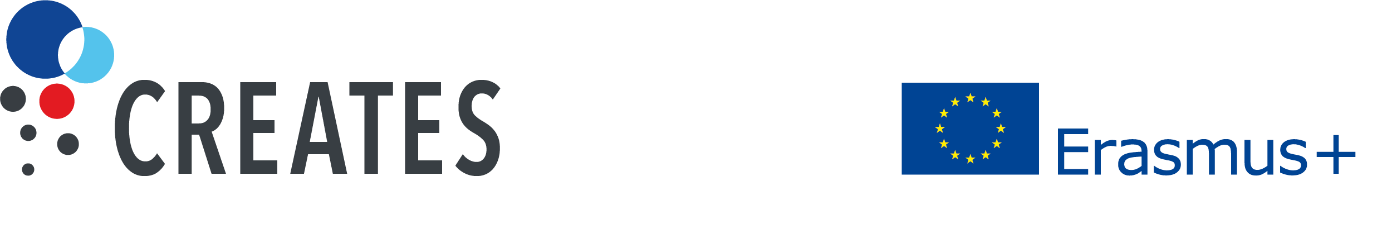 KEY DECISIONS IN PEER ADVISINGcontent worksheetNote: This worksheet for organizers is included in the CREATES Toolkit for Peer Advising to support assessing and/or planning a university peer advising plan. General ContentAcademic Peer AdvisingSocial Peer AdvisingNext StepsTo what extent will peer advisors’ role center on sharing information with their advisees? To what extent will their role include professional relationship-building and career strategizing?To what extent will their role center on confirmation, emotional support, personal feedback, or friendship? Which academic topics will peer advising include?What documentation (peer advisor handbook, collective journal, etc.) will guide peer advisors on academic topics?How will the documentation be organized and when and who will write or update it?How will you evaluate the academic topics of peer advising on an ongoing basis?To what extent will you implement an ‘open-door’ policy on the implementation of peer advising? What will that look like?How will the content addressed in peer advising be streamlined with faculty and self-advising in your program? How will this be communicated to students? What kind of academic peer advising events will you implement? Will these be focused on subjects, experience, or curriculum-wide topics?What are the strengths and challenges of addressing these academic topics with peer advising? How will the challenges be approached?How will the peer advising plan encourage regular interaction to build relationships and trust? What general social topics will be open for discussion? Are any topics outside of the scope of peer advising?  Will students be meeting in one-on-one or in group sessions? How will this affect the social aspect of peer advising?Which social peer advising events will you implement? Will these be centered on university social issues or personal experiences?What are the strengths and challenges of addressing these social topics in peer advising? How will the challenges be approached?How will the content addressed in peer advising affect the peer advisor experience, advisee experience, and the overall advising plan?  